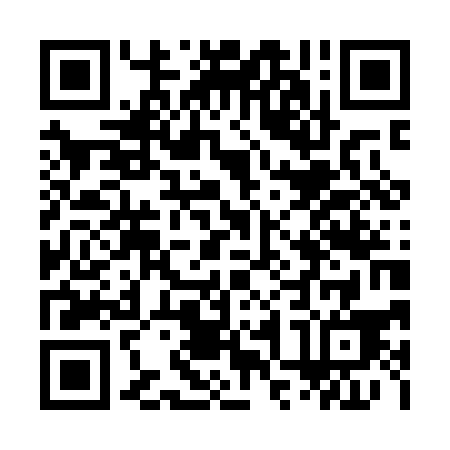 Ramadan times for Mwanza, TanzaniaMon 11 Mar 2024 - Wed 10 Apr 2024High Latitude Method: NonePrayer Calculation Method: Muslim World LeagueAsar Calculation Method: ShafiPrayer times provided by https://www.salahtimes.comDateDayFajrSuhurSunriseDhuhrAsrIftarMaghribIsha11Mon5:455:456:5412:584:007:027:028:0712Tue5:455:456:5412:583:597:027:028:0713Wed5:455:456:5412:583:587:017:018:0614Thu5:455:456:5412:573:587:017:018:0615Fri5:455:456:5412:573:597:017:018:0616Sat5:455:456:5312:573:597:007:008:0517Sun5:445:446:5312:574:007:007:008:0518Mon5:445:446:5312:564:007:007:008:0419Tue5:445:446:5312:564:006:596:598:0420Wed5:445:446:5212:564:016:596:598:0421Thu5:445:446:5212:554:016:596:598:0322Fri5:435:436:5212:554:016:586:588:0323Sat5:435:436:5212:554:026:586:588:0324Sun5:435:436:5212:554:026:576:578:0225Mon5:435:436:5112:544:026:576:578:0226Tue5:425:426:5112:544:036:576:578:0227Wed5:425:426:5112:544:036:566:568:0128Thu5:425:426:5112:534:036:566:568:0129Fri5:425:426:5012:534:036:566:568:0030Sat5:415:416:5012:534:046:556:558:0031Sun5:415:416:5012:524:046:556:558:001Mon5:415:416:5012:524:046:556:557:592Tue5:415:416:4912:524:046:546:547:593Wed5:405:406:4912:524:046:546:547:594Thu5:405:406:4912:514:046:536:537:595Fri5:405:406:4912:514:056:536:537:586Sat5:395:396:4912:514:056:536:537:587Sun5:395:396:4812:504:056:526:527:588Mon5:395:396:4812:504:056:526:527:579Tue5:395:396:4812:504:056:526:527:5710Wed5:385:386:4812:504:056:516:517:57